Year 4 Maths	Monday 21-9-20LO: I can count in 1000s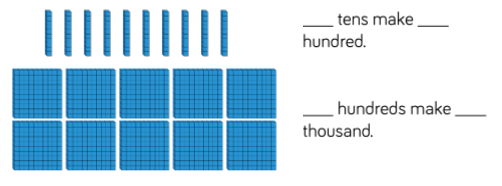 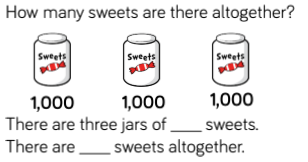 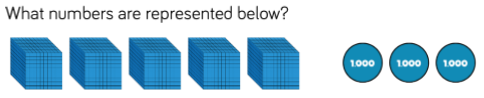 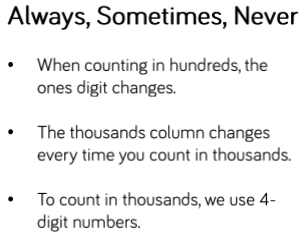 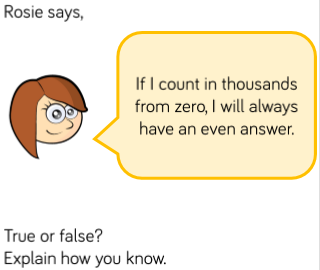 